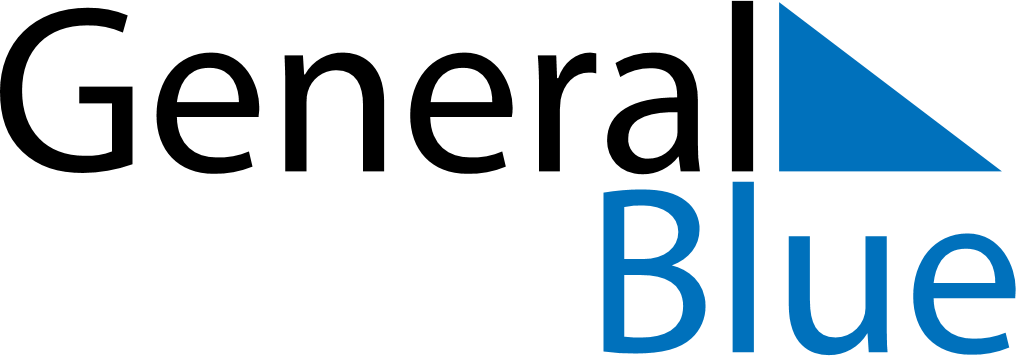 November 2029November 2029November 2029ColombiaColombiaSUNMONTUEWEDTHUFRISAT12345678910All Saints’ Day11121314151617Independence of Cartagena18192021222324252627282930